Re: Record RequestHello,I am sending this letter in response to your request for information regarding records Hamilton County Job and Family Services  may have in regards to you as either a child or as an adult. Please note:There are federal and state laws which regulate what type of information Hamilton County Job and Family Services can release to our clients. Records of investigations, services provided to families, children, and foster homes are confidential pursuant to Ohio Revised Code section 2151.421, and section 5153.17.  Hamilton County Job and Family Services may only release confidential records information as outlined in the Ohio Administrative Code 5101:2-33-21. and when required in legal proceedings.Please complete, sign, date and return the enclosed forms. Your request must include an explanation regarding why the information is needed.• HCJFS 4461 - Request for Case Record Information• HCJFS 4458 - Authorization to Release InformationWe require identification that includes a photo and social security number. Please submit copies of two forms of identification from the list below:     • Social security card     • Driver's license     • State identification card     • Birth certificate     • Passport or travel visaA notarized statement containing your name, address, date of birth and social security number may be submitted in lieu of the two forms of identification.Once your written request has been received, it will be reviewed, and a response will be provided to you within 30 days.  If you have questions,  please contact me at 946-     .Sincerely,Records CustodianEnclosures: HCJFS 4461 – Request for Case Record InformationHCJFS 4458 – Authorization to Release Information and Waiver of Claims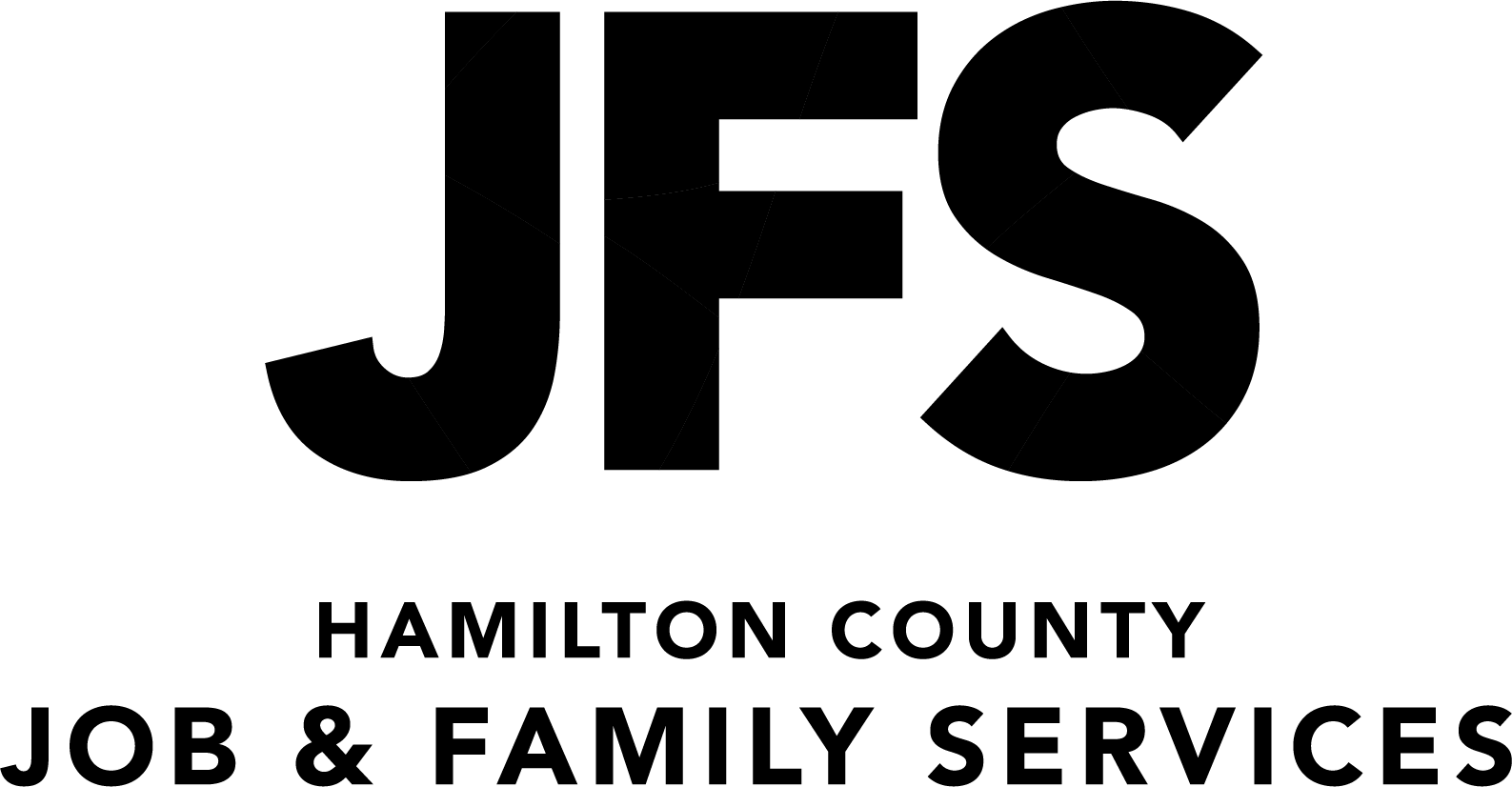 Hamilton County Department of Job and Family ServicesAuthorization to Release Information and Waiver of ClaimsI,      , authorize the Hamilton County Department of Job and Family Services (HCJFS) to release information to me about myself.  I understand that the information about myself comes from records which are confidential by federal and state law and may include records containing Protected Health Information as defined in the Health Insurance Portability and Accountability Act of 1996 (HIPAA); substance abuse diagnostic and treatment records protected under Federal Regulations (42 CFR Part 2); and child abuse and neglect reports, investigations and case management services.	I further understand that the decision to release information to me is within the discretion of HCJFS.	I waive any claim I may have against , ; the Board of County Commissioners of , ; HCJFS; and any employees of  and HCJFS as a result of the release of information to me or decision not to release information to me._____________		_______________________     	___________________Signature			                              			Date     ____________		______________________Printed NameHCJFS 4458 (Rev 01-22)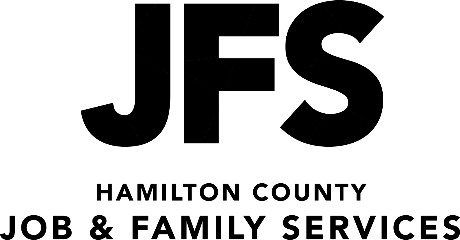 Request for Case Record InformationPlease complete the following: If requesting information from when you were a minor, please also complete:I request the following information:__________________________________________________________________________________________________________________________________________________________________________________________________________________________________________________________________________________________________________________________________________________________________________________________________________________________________________________________________________________________________________________________________________________________________________________________________________________________________________________________________________________________________________________________________________________________________________________________________________________________________________________________________________________________________________________________________Why I need case record information:____________________________________________________________________________________________________________________________________________________________________________________________________________________________________________________________________________________________________________________________________________________________________________________________________________________________________________________________________________________________________________________________________________________________________________________________________________________________________________________________________________________________________________________________________________________________________________________________________________________________________________________________________________________________________________________________________________________________________________     ___________________Signature			                              DateTwo forms of identification, which include a photo and social security number, must be attached to this request.  Please include copies of two of the following:Social security cardDriver’s licenseState identification cardBirth certificatePassport or travel visaA notarized statement containing your name, address, date of birth and social security number may be submitted in lieu of the two forms of identification.Please send this completed HCJFS 4461 – Request for Case Record Information, along with the signed HCJFS 4458 – Authorization to Release Information, and two forms of identification listed above, to the HCJFS Records Custodian in the enclosed postage paid envelope.HCJFS 4461 (Rev 04/24)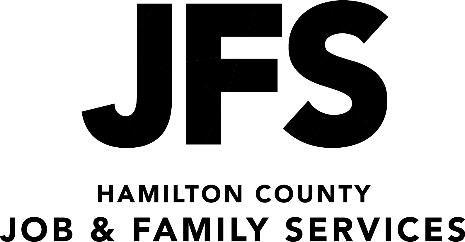 222 East Central Parkway  Cincinnati, Ohio 45202-1225General Information:  (513) 946-1000General Information TDD:  (513) 946-1295FAX:  (513) 946-1366www.hcjfs.orgName:Name:Name:Alias, if any:Alias, if any:Alias, if any:Date of Birth:Address:Address:Address:Address:Address:Contact Information:Home phone: 					Work phone:  					Cell phone:    					E-Mail:  					Contact Information:Home phone: 					Work phone:  					Cell phone:    					E-Mail:  					City:City:State:State:Zip Code:Contact Information:Home phone: 					Work phone:  					Cell phone:    					E-Mail:  					Contact Information:Home phone: 					Work phone:  					Cell phone:    					E-Mail:  					Gender:  Male  FemaleSocial Security Number:Race:Race:Race:Contact Information:Home phone: 					Work phone:  					Cell phone:    					E-Mail:  					Contact Information:Home phone: 					Work phone:  					Cell phone:    					E-Mail:  					Mother’s Name:Date of Birth:Social Security Number:Father’s Name:Date of Birth:Social Security Number: